Рисунок 1 -главное окно программы "Band in a box"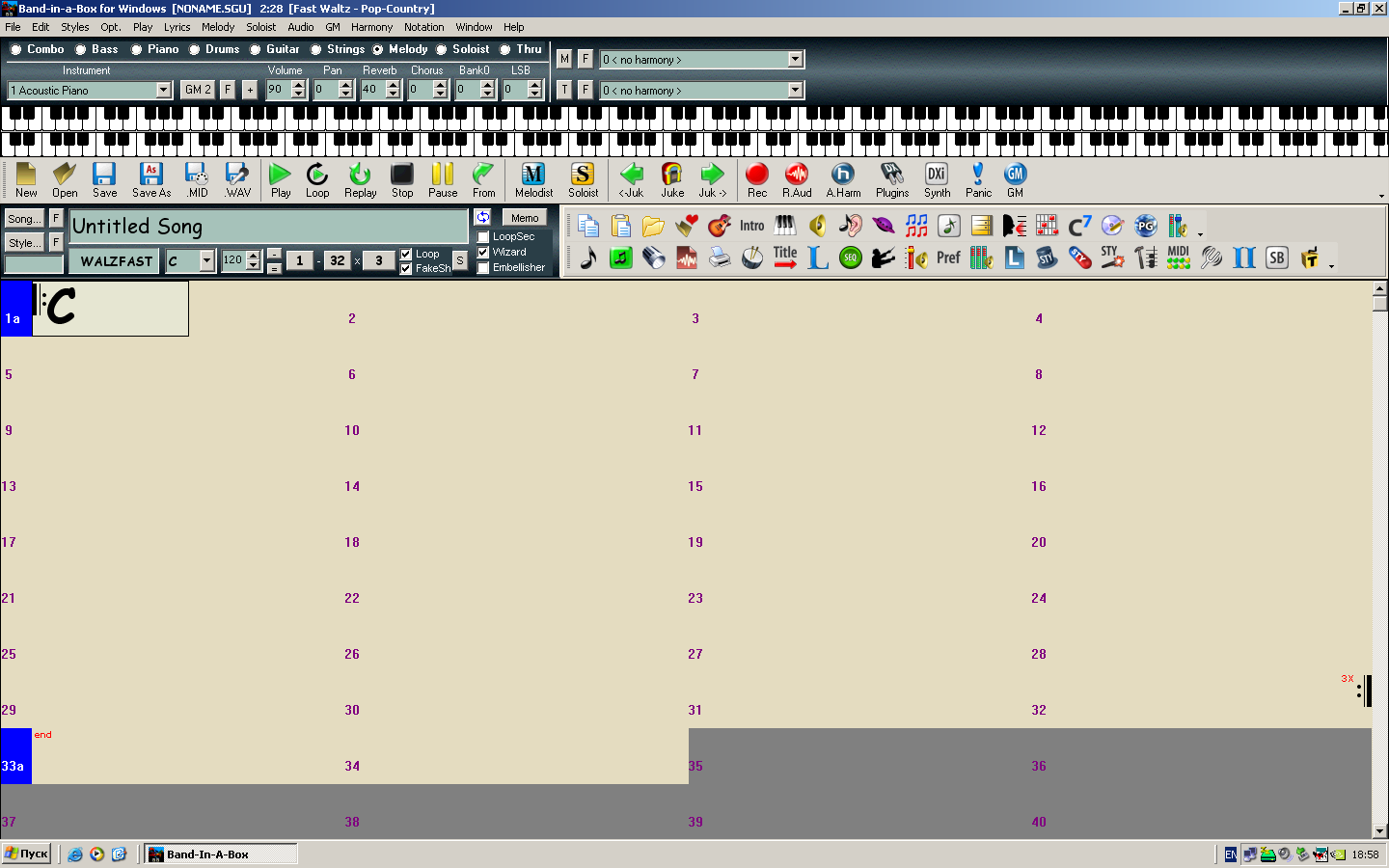 